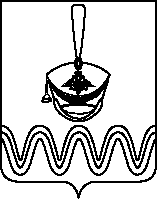 П О С Т А Н О В Л Е Н И ЕАДМИНИСТРАЦИИ БОРОДИНСКОГО СЕЛЬСКОГО ПОСЕЛЕНИЯПРИМОРСКО-АХТАРСКОГО РАЙОНА от 22.01.2020                                                                                                        № 18станица БородинскаяОб утверждении Правил выпаса и прогонасельскохозяйственных животных и птицына территории Бородинского сельского поселения Приморско-Ахтарского района     В целях обеспечения рационального использования пастбищ, охраны сельскохозяйственных угодий и насаждений от потравы, повреждения и уничтожения сельскохозяйственными животными и птицей на территории Бородинского сельского поселения Приморско-Ахтарского района, администрация Бородинского сельского поселения Приморско-Ахтарского района п о с т а н о в л я е т:1. Утвердить прилагаемые Правила выпаса и прогона сельскохозяйственных животных и птицы на территории Бородинского сельского поселения Приморско-Ахтарского района в соответствии с приложением к настоящему постановлению.2. Ведущему специалисту Бородинского сельского поселения Приморско-Ахтарского района организовать ознакомление населения соответствующей территории с Правилами выпаса и прогона сельскохозяйственных животных и птицы на территории Бородинского сельского поселения Приморско-Ахтарского района.3. Настоящее постановление разместить на официальном сайте Бородинского сельского поселения Приморско-Ахтарского района в информационно-телекоммуникационной сети «Интернет».4. Контроль за выполнением настоящего постановления оставляю за собой.        5. Настоящее постановление вступает в силу со дня его подписания.Глава Бородинского сельского поселенияПриморско-Ахтарского района                                                  В.В.ТуровПРИЛОЖЕНИЕУТВЕРЖДЕНпостановлением администрации Бородинского сельского поселения Приморско-Ахтарского района                   от 22.01.2020г. №18  ПРАВИЛАВЫПАСА И ПРОГОНА СЕЛЬСКОХОЗЯЙСТВЕННЫХ ЖИВОТНЫХ И ПТИЦЫНА ТЕРРИТОРИИ БОРОДИНСКОГО СЕЛЬСКОГО ПОСЕЛЕНИЯ ПРИМОРСКО-АХТАРСКОГО РАЙОНА      1. Настоящие Правила устанавливают порядок содержания, прогона и выпаса сельскохозяйственных животных и птицы на территории Бородинского сельского поселения Приморско-Ахтарского района в целях обеспечения рационального использования пастбищ, охраны сельскохозяйственных угодий, посевов и насаждений от потравы, повреждения и уничтожения сельскохозяйственными животными и птицей.      Положения настоящих Правил подлежат применению, если иное не установлено действующим законодательством Российской Федерации.      2. В целях настоящих Правил применяются следующие понятия и определения:	владелец сельскохозяйственных животных – физическое лицо, физическое лицо, осуществляющее предпринимательскую деятельность без образования юридического лица или юридическое лицо, которое владеет, распоряжается и (или) пользуется, сельскохозяйственными животными на праве собственности или на основании иных вещных прав;         сельскохозяйственные животные - крупные рогатые, мелкие рогатые и другие животные, содержащиеся в домашних хозяйствах граждан и хозяйствах субъектов - сельскохозяйственных товаропроизводителей и используемые в целях производства животноводческой, молочной, сопутствующей и другой продукции, необходимым условием содержания которых является прогон и выпас (лошади, коровы, овцы, козы и др.);          выпас сельскохозяйственных животных - сбор животных в организованное стадо на отведенных для этого участках и других местах в пределах территорий населенных пунктов или за их пределами, прогон животных до мест выпаса и пастьба на специально отведенных для пастьбы пастбищах и других земельных участках.       3. Выпас сельскохозяйственных животных и птицы на территории Бородинского сельского поселения Приморско-Ахтарского района осуществляется на огороженных пастбищах либо на не огороженных пастбищах на привязи или под надзором собственников сельскохозяйственных животных и птицы или лиц, заключивших с собственниками или уполномоченными лицами коллективные или индивидуальные договоры на оказание услуг по выпасу животных (далее - пастух).        Запрещается безнадзорный выгул или выпас сельскохозяйственных животных и птицы на полосах отвода автомобильных дорог общего пользования.       4. В целях обеспечения интересов собственников сельскохозяйственных животных, землепользователей и других лиц, права и интересы которых могут быть затронуты в результате безнадзорного выгула и выпаса скота, администрация Бородинского сельского поселения Приморско-Ахтарского района оказывают организационно-техническое и правовое содействие и помощь собственникам сельскохозяйственных животных в организации коллективного выпаса сельскохозяйственных животных, с учетом требований законодательства Российской Федерации,  и традиционных способов выпаса сельскохозяйственных животных.       5. Прогон сельскохозяйственных животных и птицы к месту выпаса осуществляется их собственниками или пастухами по маршрутам, согласованным или установленным с администрацией Бородинского сельского поселения Приморско-Ахтарского района с учетом требований законодательства Российской Федерации.       6. Собственники сельскохозяйственных животных и птицы или пастухи обязаны осуществлять постоянный надзор за животными и птицей в процессе их пастьбы (выгула) на неогороженных территориях, не допуская их перемещение на участки, не предназначенные для этих целей.        Запрещается оставлять сельскохозяйственных животных и птицу в режиме безнадзорного выгула на улицах и других составных частях населенных пунктов, а также в местах или в условиях, при которых ими может быть осуществлена потрава сельскохозяйственных посевов и насаждений, их повреждение и уничтожение, а также могут быть созданы помехи движению транспортных средств на автомобильных дорогах общего пользования.7. Обязательными условиями содержания животных является соблюдение их владельцами санитарно-гигиенических, ветеринарно-санитарных правил и норм, а также обеспечения условий содержания животных, при которых они бы не причиняли беспокойства и не представляли опасности для окружающих, прилежащей усадьбы, территории и окружающей среды.	Помещения, предназначенные для временного или постоянного содержания животных, по всей площади и оборудованию должны обеспечивать благоприятные условия для здоровья.	Предприятия, учреждения, организации и граждане – владельцы животных обязаны обеспечивать их кормами и водой, безопасными для здоровья животных и окружающей среды, соответствующими ветеринарно-санитарным требованиям и нормам.	Сельскохозяйственные животные подлежат обязательной вакцинации и обработке специалистами ветстанции.8. Собственники сельскохозяйственных животных (пастухи) обязаны:  	- организовать выпас скота с пастухом, в случае отсутствия пастуха организовать поочередной выпас, либо индивидуальный выпас скота, либо содержать на привязи;	- сопровождать сельскохозяйственное животное по территории населенного пункта до места сбора стада только на привязи, при сопровождении иметь с собой совок и метлу для обеспечения чистоты населенного пункта;	- не допускать искусственно образованных напусков воды, а также рытья канав на улицах населенного пункта, наполнения канав водой с целью их использования для сельскохозяйственных животных;	- не допускать загрязнения окружающей среды, дорог отходами сельскохозяйственных животных. Загрязнения указанных мест устраняются владельцами сельскохозяйственных животных; 	- запрещается допускать сельскохозяйственных животных на детские площадки, зоны отдыха населения и другие места общего пользования;  	-  не допускать потраву и порчу сельскохозяйственными животными и птицей чужих сенокосов, посевов и иных сельскохозяйственных угодий, повреждение или уничтожение насаждений и других культур;   	 -  выполнять условия выпаса, прогона сельскохозяйственных животных и птицы;    	-   владельцы сельскохозяйственных животных обязаны предпринимать все зависящие от них меры, не допускающие безнадзорное нахождение сельскохозяйственных животных в черте населенного пункта, а также за его пределами;    	- выполнять другие обязанности, предусмотренные действующим законодательством для владельцев животных, связанного с их выпасом.9. Содержание сельскохозяйственных животных определяется как стойлово-пастбищное:      	- в зимний период - стойловый способ – без выгона на пастбище с содержанием животных в приспособленных для этого помещениях;    	 - в весеннее-летне-осенний период - пастбищный способ - выгон скота днем на пастбище для выпаса общественного стада.10. Для выпаса скота определить пастбище, расположенное за станицей Бородинская возле бывшего СТФ.	11. Прогон сельскохозяйственных животных осуществляется по маршрутам: станица Бородинская по улице Степной, Дальневосточной, Морской, Советской.	12. За несоблюдение Порядка выпаса и прогона сельскохозяйственных животных на территории сельского поселения, владелец сельскохозяйственных животных несет административную ответственность в порядке, установленном Кодексом Российской Федерации об административных правонарушениях и Законом Краснодарского края «Об административных правонарушениях».	13. Вред, причиненный здоровью граждан, или ущерб, нанесенный их имуществу сельскохозяйственными животными, возмещается их владельцами в порядке, установленном законодательством Российской Федерации и иными нормативно-правовыми актами.